ERZİNCAN ÜNİVERSİTESİ
Fen Bilimleri Enstitüsü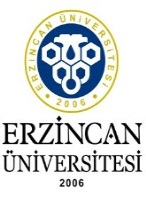        2013–2014 EĞİTİM-ÖĞRETİM YILI BAHAR YARIYILINDA AŞAĞIDA BELİRTİLEN LİSANSÜSTÜ PROGRAMLARINA ÖĞRENCİ ALINACAKTIR.YÜKSEK LİSANS PROGRAMI ÖĞRENCİ KONTENJANLARIYÜKSEK LİSANS PROGRAMI KABUL KOŞULLARI VE BAŞVURULARIN DEĞERLENDİRİLMESİ          Akademik Personel ve Lisansüstü Eğitimi Giriş Sınavı (ALES) puan türünde en az 55 puanı olanlar müracaat edebilir.(ALES sınavının geçerlilik süresi 3 yıldır.)         Yüksek lisans programlarına öğrenci kabulünde ALES puanının %60’ı lisans not ortalamasının %40’ı alınarak toplanır, not ortalamasına göre sıralama yapılır. Puanların eşit olması durumunda ALES puanı yüksek olan adaya öncelik tanınır.         Tezli yüksek lisans programına ALES sayısal puan türünde öğrenci alınacaktır.         Mezuniyet not ortalamalarının 4’lük sistemden 100’lük sisteme dönüştürülmesinde Yükseköğretim Kurulu’ nun kabul ettiği dönüşüm tablosu esas alınacaktır. DOKTORA PROGRAMI ÖĞRENCİ KONTENJANLARIDOKTORA PROGRAMI KABUL KOŞULLARI VE BAŞVURULARIN DEĞERLENDİRİLMESİ          Akademik Personel ve Lisansüstü Eğitimi Giriş Sınavı (ALES) puan türünde en az 55 puanı olanlar müracaat edebilir.(ALES sınavının geçerlilik süresi 3 yıldır.)          Doktora programlarına öğrenci kabulünde ALES puanının %60’ı lisans veya yüksek lisans not ortalamasının %40’ı alınarak toplanır, not ortalamasına göre sıralama yapılır. Puanların eşit olması durumunda ALES puanı yüksek olan adaya öncelik tanınır.          Tezli doktora programına ALES sayısal puan türünde öğrenci alınacaktır.           Lisans mezunu olup doğrudan doktora programına müracaat edeceklerin, başvurdukları programın puan türünde ALES’ ten en az 85 puan almış olmaları ve lisans mezuniyet not ortalamalarının 4 üzerinden en az 3 veya muadili bir puana sahip olmaları gerekmektedir.	Doktora programına müracaat edecek adayların, başvurdukları programın ilgili alan türünde Üniversitelerarası Kurulca kabul edilen bir sınavdan en az 55 puan veya eşdeğer kabul edilen diğer yabancı dil sınavlarından yukarıda belirtilen puanların karşılığı puanları almış olmaları gerekmektedir.          Mezuniyet not ortalamalarının 4’lük sistemden 100’lük sisteme dönüştürülmesinde Yükseköğretim Kurulu’ nun kabul ettiği dönüşüm tablosu esas alınacaktır. YÜKSEK LİSANS PROGRAMIYABANCI UYRUKLU ÖĞRENCİ KONTENJANLARIYÜKSEK LİSANS PROGRAMI YABANCI UYRUKLU ÖĞRENCİ KABUL KOŞULLARI VE BAŞVURULARIN DEĞERLENDİRİLMESİ1)  Yüksek Lisans programına başvuran adayların lisans ortalamasının, doktora programına başvuran adayların ise lisans ve yüksek lisans ortalamalarının 4’ lük not sisteminde en az 2,50; 100’ lük not sisteminde en az 65 veya diğer sistemlerde bunlara denk bir not ortalaması olması gerekir. 2)  Yüksek lisans başvurularında, lisans not ortalamasının %70’ i, Türkçe dil belgesi puanının % 30’ u değerlendirmeye alınır.3)  Doktora başvurularında lisans not ortalamasının % 35’ i, yüksek lisans not ortalamasının % 35’ i Türkçe dil belgesi puanının % 30’ u değerlendirmeye alınır.4)  Dil belgesi olmayan adayların dil belgesi puanı 0 (sıfır) olarak değerlendirilir.5)  Puanlar 100’ lük sisteme çevrilerek değerlendirilir.6)  Hesaplanan puanlara göre sıralama yapılır ve adaylar kontenjan dahilinde ilgili programa yerleştirilir.7)  Mezuniyet not ortalamalarının 4’lük sistemden 100’lük sisteme dönüştürülmesinde Yükseköğretim Kurulu’ nun kabul ettiği dönüşüm tablosu esas alınacaktır. 8)  Tezli yüksek lisans ve doktora programlarına başvuran yabancı uyruklu adaylar, lisans ve/veya lisansüstü programlarda okudukları dersler ve başarı notları (Transkript) ile diğer kişisel bilgi ve belgeleri içeren dosya ile ilgili olarak Anabilim dalının görüşü ve Enstitü Yönetim Kurulunun onayı ile lisansüstü eğitime kabul edilir.           YÜKSEK LİSANS VE DOKTORA PROGRAMI BAŞVURU VE KESİN KAYIT TARİHLERİYABANCI UYRUKLU ÖĞRENCİ BAŞVURU VE KESİN KAYIT TARİHLERİ           SONUÇLAR:  http://fenbilimleri.erzincan.edu.tr adresinden açıklanacaktır.ÖN KAYITTA İSTENEN BELGELER (Yüksek Lisans ve Doktora)1 adet yarım kapaklı dosyaYüksek Lisans için Lisans,  Doktora için Yüksek Lisans Mezuniyet Belgesi veya Diplomanın onaylı sureti.Akademik Personel ve Lisansüstü Eğitimi Giriş Sınavı (ALES) Sonuç Belgesi. (Onaylı)Lisans / Yüksek Lisans not ortalamasını gösteren Transkript Belgesi (Onaylı)Doktora programına müracaat edecek adayların, başvurdukları programın ilgili alan türünde Üniversitelerarası Kurulca kabul edilen bir sınavdan en az 55 puan veya eşdeğer kabul edilen diğer yabancı dil sınavlarından yukarıda belirtilen puanların karşılığı puanları almış olduğu bir belge.Lisans mezunu olup doğrudan doktora programına müracaat edeceklerin, başvurdukları programın puan türünde ALES’ ten en az 85 puan almış olmaları gerekmektedir.Başvuru Formu (Enstitümüzün web sayfasından temin edilebilir)    http://fenbilimleri.erzincan.edu.tr/userfiles/BasvuruFormu.pdf 1 Adet 4,5x6 cm fotoğraf. ( Fotoğraflar son 6 ay)KESİN KAYITTA İSTENEN BELGELER (Yüksek Lisans ve Doktora)     1. 2 Adet 4,5x6 cm fotoğraf. ( Fotoğraflar son 6 ay)      2. Nüfus Cüzdanı Fotokopisi (Onaylı)     3. Erkek öğrenciler için ilgili askerlik şubesinden alınacak Askerlik Durum Belgesi (Askerlik görevini yapmayanlar için)  Adayların Dikkatine   1. Müracaatlar şahsen yapılacaktır. Postayla başvuru kesinlikle kabul edilmeyecektir.   2. Başvuru ve kesin kayıt süreleri uzatılmayacaktır.   3. Başvuru sırasında alınan belgeler iade edilmeyecektir   4. Başvurular Erzincan Üniversitesi Yalnızbağ Yerleşkesi Fen Bilimleri Enstitüsü Müdürlüğü Kat: 2’ e yapılacaktır.   İletişim : 0446 224 26 10 - 42356YABANCI UYRUKLU ADAYLARIN DİKKATİNEÖN KAYITTA İSTENİLEN BELGELER1. 1 adet Fotoğraf (Mevzuata Uygun Olacak) 2. Lisans Mezuniyet Belgelerinin asıllarının onaylı sureti (onay noter veya Türk Konsolosluklarından yaptırılacaktır.) 3. Lisans Mezuniyet Belgelerinin onaylı Türkçe çevirisi (onay noter veya Türk Konsolosluklarından yaptırılacaktır.) 4. Adayın, (varsa) Yükseköğretim Kurulundan (YÖK) alacağı diploma denklik belgesi veya (varsa) mezun olduğu lisans öğretim kurumunun Yükseköğretim Kurulunca tanındığına ilişkin belge (bu belge Yükseköğretim Kurulu’ndan alınacak). 5. Lisans Mezuniyet not ortalamasını gösteren öğrenim belgelerinin (transkript) asıllarının onaylı sureti, (onay noter veya Türk Konsolosluklarından yapılacaktır.) 6. Lisans not ortalamalarını gösteren öğrenim belgelerinin (transkript) onaylı Türkçe çevirisi (onay noter veya Türk Konsolosluklarından yapılacaktır.) 7. Yurt dışında ikamet eden Türk Uyruklu adayların ilgili ALES puanının en az 55 olduğunu gösterir belge. BAŞVURULARIN DEĞERLENDİRİLMESİBaşvuruda bulunan yabancı uyruklu adaylar, lisans veya lisansüstü programlarda okudukları dersler ve başarı notları (Transkript) ile diğer kişisel bilgi ve belgeleri içeren dosya ile ilgili olarak Anabilim dalının görüşü ve Enstitü Yönetim Kurulunun onayı kabul edilirler. KESİN KAYITTA İSTENİLEN BELGELER1. 4 Adet Fotoğraf (Mevzuata Uygun Olacak) 2. “Öğrenim vizesi” bulunan pasaportun fotokopisi ve noterden onaylı tercümesi, 3. İl Emniyet Müdürlüğünden alınan ikamet belgesinin onaylı fotokopisi, 4. Bakanlar Kurulunca belirlenen esaslara göre öğrenci katkı payı dekontu. Adayların Dikkatine (Yabancı Uyruklu)1.Başvurular Erzincan Üniversitesi Yanlızbağ Yerleşkesi Fen Bilimleri Enstitüsü Müdürlüğü’ne yapılacaktır. 2. Postayla başvuru kesinlikle kabul edilmeyecektir. Müracaatlar şahsen yapılacaktır. 3. Adaylar mezun oldukları alanlarla ilgili programlardan birine müracaat edebilirler. 4. Yabancı uyruklu adaylarla yurt dışında ikamet eden Türk vatandaşlarının lisansüstü programlara kabulünde; a) Yüksek lisans programlarına başvuracak adayların, ilgili anabilim dalında YÖK tarafından denkliği tanınan bir lisans diplomasına sahip olmaları gerekir. b) Ayrıca yurtdışında ikamet eden Türk uyruklu adaylarda ilgili ALES puanının en az 55 olması şartı aranır. 5. Yüksek lisansa başvuran adayların lisans ortalamasının 4’lük not sisteminde en az 2,50; 100’lük not sisteminde en az 65 veya diğer sistemlerde bunlara denk bir not ortalaması olması gerekir. Lisans not ortalamasının %70’i, Türkçe dil belgesi puanının %30’u değerlendirmeye alınır. Dil belgesi olmayan adayların dil belgesi puanı 0 (sıfır) olarak kabul edilir.Puanlar 100’lük sisteme çevrilerek değerlendirilir. Hesaplanan puanlara göre sıralama yapılır ve adaylar kontenjan dâhilinde ilgili programa yerleştirilir.6. Kayıtlar her yıl ilgili birimin lisansüstü öğrenci alımı için belirlediği takvime göre diğer öğrenciler ile aynı sürelerde yapılır.Avrupa Dil Portföyü değerlendirmesine göre B2 düzeyi ve üzeri Türkçe dil belgesine sahip adaylar Türkçe dil sınavından muaf sayılırlar. Bu durumda olanlar doğrudan lisansüstü derslere kayıt yaptırabilir. 7. Avrupa Dil Portföyü değerlendirmesine göre B2 düzeyinin altında Türkçe Dil belgesine sahip olanlar ve dil belgesi bulunmayanlar için Üniversite Dil Eğitimi Uygulama ve Araştırma Merkezi veya ilgili birim yönetim kurulunun belirlediği üç kişilik jüri tarafından Türkçe Dil Sınavı uygulanır. Bu sınavdan başarılı sayılmak için 100 üzerinden en az 70 puan almak şarttır.8. Sınavda başarısız olan öğrenciler, Türkçe öğrenmek için izinli sayılır. Takip eden yıllarda aynı şekilde yapılacak Türkçe Dil Sınavında başarılı olan veya B2 düzeyde Türkçe Dil Belgesini Enstitüye teslim eden öğrenciler ilgili lisansüstü programın derslerine kayıt yaptırabilir.9. Yabancı uyruklu adayların lisans veya yüksek lisans diplomalarının denkliğinde YÖK tarafından alınan kararlar uygulanır. Bu kararlara aykırı bir durumun belirlenmesi halinde programa devam eden öğrencilerin ilişikleri kesilir, mezun olanların da diplomaları iptal edilir. 10. Yabancı uyruklu öğrenciler, ilgili anabilim dalının görüşü doğrultusunda bilimsel hazırlık programına tabi tutulabilir. Bilimsel hazırlık programını başarı ile tamamlayan öğrenciler, eğitim öğretimlerine Lisansüstü Yönetmeliğe göre devam eder. 11. Kayıt hakkı kazanan yabancı uyruklu öğrencilerin, mezun oldukları yükseköğretim okulları YÖK tarafından tanınan bir üniversiteden mezun olmuşlarsa asıl kayıtları, eğer tanınıp tanınmadığı enstitümüzce bilinmeyen bir yükseköğretim kurumundan mezun olmuşlarsa geçici kayıtları enstitümüzce yapılır ve öğrencilik işlemleri başlatılır. Geçici kayıtları yapılan öğrencilerin mezun oldukları yükseköğretim kurumu YÖK tarafından tanındığı belirlendikten sonra kesin kayıtları yapılır, aksi takdirde adayların ilgili enstitü ile ilişikleri kesilir. ANABİLİM DALIMÜRACAAT KOŞULLARIKONTENJAN İlköğretim Anabilim DalıFen Bilgisi EğitimiEğitim Fakültelerinin İlköğretim Fen Bilgisi Öğretmenliği Bölümü5Fizik Anabilim Dalı Fen ve Fen Edebiyat Fakültelerinin Fizik BölümüEğitim Fakültelerinin OFMA Eğitimi Bölümü ,Fizik Eğitimi Anabilim DalıMühendislik Fakültelerinin Fizik Mühendisliği Bölümü.10Kimya Anabilim DalıFen ve Fen Edebiyat Fakültelerinin Kimya BölümüMühendislik Fakültelerinin Kimya Bölümü Eğitim Fakültelerinin OFMA Eğitimi Bölümü, Kimya Eğitimi Anabilim DalıMühendislik Fakültelerinin Kimya Mühendisliği BölümüFen Edebiyat Fakültelerinin Moleküler Biyoloji ve Genetik Bölümü.15Biyoloji Anabilim Dalı Fen ve Fen Edebiyat Fakültelerinin Biyoloji BölümüEğitim Fakültelerinin OFMA Eğitimi Bölümü, Biyoloji Eğitimi Anabilim DalıFen Fakültesi  Moleküler Biyoloji ve Genetik BölümüFen Fakültesi Biyokimya Bölümü.10Matematik Anabilim DalıFen ve Fen Edebiyat Fakültelerinin Matematik Bölümü, Matematik-Bilgisayar BölümüMühendislik Fakültelerinin Matematik Mühendisliği BölümüEğitim Fakültelerinin OFMA Eğitimi Bölümü ,Matematik Eğitimi Anabilim Dalı9Elektrik-Elektronik Mühendisliği Anabilim DalıAtatürk Üniversitesi ile OrtakMühendislik Fakültelerinin Elektrik, Elektronik veya Elektrik-Elektronik Mühendisliği Bölümü,         Elektronik ve Haberleşme Mühendisliği Bölümü10İnşaat  Mühendisliği Anabilim Dalı Atatürk Üniversitesi ile OrtakMühendislik Fakültelerinin İnşaat Mühendisliği Bölümü10Makine Mühendisliği Anabilim Dalı Atatürk Üniversitesi ile OrtakFakültelerin Makine Mühendisliği, Enerji Sistemi Mühendisliği, Malzeme Mühendisliği, Mekatronik Mühendisliği, Biyosistem Mühendisliği                                              Uçak ve Sivil Havacılık Mühendisliği Bölümleri                                                                                                                               Teknik Eğitim Fakültelerinin Makine  Eğitimi Bölümü12ANABİLİM DALIMÜRACAAT KOŞULLARIKONTENJAN Biyoloji Anabilim Dalı Fen ve Fen Edebiyat Fakültelerinin Biyoloji Bölümünde tezli yüksek lisans yapmış olmakEğitim Fakültelerinin OFMA Eğitimi Bölümü, Biyoloji Eğitimi Anabilim Dallarında         tezli yüksek lisans yapmış olmakFen Fakültesi  Moleküler Biyoloji ve Genetik Bölümü tezli yüksek lisans yapmış olmakFen Fakültesi Biyokimya Bölümü tezli yüksek lisans yapmış olmak5ANABİLİM DALIMÜRACAAT KOŞULLARIKONTENJAN Fizik Anabilim Dalı Fen ve Fen Edebiyat Fakültelerinin Fizik Bölümünden mezun olmakEğitim Fakültelerinin OFMA Eğitimi Bölümü ,Fizik Eğitimi Anabilim Dalından  mezun olmakMühendislik Fakültelerinin Fizik Mühendisliği Bölümünden  mezun olmak. Başvuruda bulunanların müracaatları bölüm başkanlığınca değerlendirilecektir.  5KAYIT TARİHLERİBAŞLAMABİTİŞÖn Kayıt Tarihi 		06.01.201416.01.2014Kayıt Hakkı Kazananların İlanı17.01.2014 Cuma Mesai bitiminden sonra17.01.2014 Cuma Mesai bitiminden sonraKesin Kayıt Tarihi20.01.201424.01.2014Yedek Kontenjan İlanı	24.01.201424.01.2014Yedek Kontenjan Kesin Kayıt27.01.201429.01.2014KAYIT TARİHLERİBAŞLAMABİTİŞÖn Kayıt Tarihi 		06.01.201416.01.2014Kayıt Hakkı Kazananların İlanı17.01.2014 Cuma Mesai bitiminden sonra17.01.2014 Cuma Mesai bitiminden sonraTürkçe Dil Sınavı Tarihi Saat /Yer21.01.201413.00 ‘da Erzincan Üniversitesi Fen Bilimleri Enstitüsü Seminer Salonu / Yalnızbağ Yerleşkesi21.01.201413.00 ‘da Erzincan Üniversitesi Fen Bilimleri Enstitüsü Seminer Salonu / Yalnızbağ Yerleşkesi